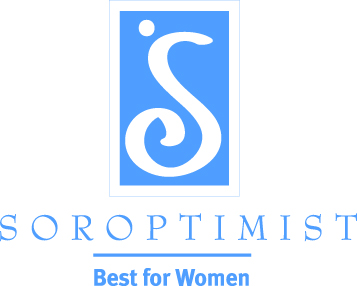 미주 국제 소롭티미스트클럽 평가를 위한 설문조사 자료 종합1. 클럽 이름자원봉사 활동의 중요성2. 자원봉사 활동을 하는 데 있어, 다음의 각 설명은 귀하에게 어느 정도 중요합니까?  1에서 6까지의 번호로 표시하십시오.  - 1.전혀 동의하지 않음, 2. 약간 동의하지 않음, 3. 중간 정도, 4. 동의함, 5.대부분 동의함, 6. 완전히 동의함.다양한 소롭티미스트 사명을 위한 프로젝트에 초점을 맞춘 기금조성을 한다.여성과 여자아이들을 직접 도와주는 활동에 초점을 맞춘 가치 있는 소롭티미스트 사명을 제공한다.많은 회원에게 지도적인 역활을 맡도록 격려한다.다른 회원과 친교할 수 있도록 정기적인 회의 모임을 갖는다. 다른 회원과 앞으로 해야 할 활동 계획을 수립하도록 정기적인 회의 모임을 갖는다.자신의 직업/사업에 도움되는 인맥을 형성하는 기회를 제공한다.봉사활동을 재미있는 즐거움으로 연결한다.사명에 초점을 맞춘 활동이 자신이 사는 지역 사회에 반드시 도움되도록 한다. 사명에 초점을 맞춘 활동이 자신의 지역 사회를 넘어서  많은 사람에게 반드시 도움되도록 한다. 모든 연령대의 사람이 참가하는 기회를 제공한다.우수한 성과를 이룬 회원 개개인에게 포상하는 기회를 제공한다. 어린이와 가족  회원이 다 함께 할 방안을 모색한다. 정중하고 예의 바른 분위기를 불어넣는다. 귀하의 소속 클럽에 대한 만족도3. 귀하의 소속 클럽에 대한 느낌을 설명하는 아래의 표현에서 귀하는 어느 정도로 동의하십니까? 1에서 6까지의 번호로 표시하십시오.  - 1.전혀 동의하지 않음, 2. 약간 동의하지 않음, 3. 중간 정도, 4. 동의함, 5.대부분 동의함, 6. 완전히 동의함. 진정으로 즐기고 있다. 자부심을 느끼게 한다.사명에 초점을 맞춘 봉사활동에서 성취감을 느끼게 한다.  다른 사람을 도와주기 위하여 긍정적인 일을 한다고 느끼게 한다. 친구나 가족에 가입하라고 추천하는 데 조금도 주저하지 않는다. 내 생활의 중요한 일부가 되었다. 내 소속 클럽에서 실질적인 영향을 끼친다. 내 소속 클럽의 다른 사람으로부터 존경받고 있다. 장래에도 할 수 있는 한, 내 소속 클럽에서 현역 회원으로 계속 활동할 계획이다. 내 시간과 비용의 투여로부터 나에게 돌아오는 보람에 매우 만족한다. 회의에 대한 만족도4.  우리의 회의에 대한 느낌을 설명하는 아래의 표현에서 귀하는 어느 정도로 동의하십니까? 1에서 6까지의 번호로 표시하십시오.  - 1.전혀 동의하지 않음, 2. 약간 동의하지 않음, 3. 중간 정도, 4. 동의함, 5.대부분 동의함, 6. 완전히 동의함.클럽 회장은 회의의 의제를 따른다.회의는 제시간에 시작하고 제시간에 마친다. 클럽은 흥미있고 다양한 프로그램을 제공한다. 초청 방문자는 적절하게 소개된다. 회의는 흥미 있고 활력 있다.클럽 회의의 시간 동안, 친근한 분위기이다. 발언자의 발표에 충분한 시간이 허용된다. 회의 장소는 적절하다.클럽 회원은 참가하고 의사소통할 기회가 있다.업무 회의의 회의록은 배포되고 승인된다. 회계담당자는 클럽의 재정 상태에 관해서 매월 보고한다. 내가 회의에 사용하는 시간은 가치 있고 보람 있다. 5. 귀하는 얼마나 자주 회의를 하기 원하십니까? 	아주 자주적정하게덜 자주 6. 귀하는 개인 면담을 얼마나 자주 하기 원하십니까? 아래의 답에서 하나만 선택하십시오. 일주일에 한 번 이상일주일에 한 번 한 달에 세 번한 달에 두 번한 달에 한 번한 달에 한 번 이하전혀 안 함7. 귀하는 어떤 요일에 회의하기를 원하십니까? 아래의 요일 중에서 가장 원하는 요일을 1로 정하고 가장 원하지 않는 요일인 7까지의 순서로 번호를 정하십시오. 일요일월요일 화요일 수요일 목요일 금요일 토요일 8. 귀하는 하루 중, 어느 시간대에 회의하기를 가장 원하십니까? 아래의 답에서 하나만 선택하십시오. 아침 시간점심시간저녁 시간 9. 귀하는 클럽 회의에 점심 식사가 포함되기를 원하십니까? 아래의 답에서 하나만 선택하십시오.  예아니요귀하의 소속 클럽 평가10. 귀하의 소속 클럽은 아래 사항을 얼마나 잘하고 있습니까?  1에서 6까지의 번호로 표시하십시오.  - 1.전혀 동의하지 않음, 2. 약간 동의하지 않음, 3. 중간 정도, 4. 동의함, 5.대부분 동의함, 6. 완전히 동의함.소롭티미스트 사명을 추진하는 프로젝트를 위하여 중요한 기금조성을 한다. 여성과 여자아이들을 직접 도와주는 활동으로 소롭티미스트 사명에 초점을 맞춘 가치 있는 봉사활동 기회를 제공한다. 현역 회원으로 활동하는 동안에 일정 분야에 지도자 역활을 담당하도록 모든 회원을 격려한다.  회원 서로 간에 친교 하도록 정기적인 회의 모임을 갖는다. 앞으로 할 활동 계획을 수립하는 정기적인 회의 모임을 갖는다. 나의 직업/사업에 도움될 수 있는 인맥 형성 기회를 제공한다. 봉사활동을 재미있게 하도록 한다. 내가 사는 지역 사회에 있는 여성과 여자아이들을 도와주는 활동을 한다.내가 사는 지역 사회 이외의 지역에 있는 여성과 여자아이들을 도와주는 활동을 한다. 모든 연령대의 사람이 참가하는 기회를 제공한다.우수한 성과를 이룬 회원 개개인에게 포상하는 기회를 제공한다. 어린이와 가족 회원이 다 함께할 방안을 모색한다. 정중하고 예의 바른 분위기를 불어넣는다. 내가 좋아하는 다른 회원과 친교 하는 기회를 제공한다. 환영하는 분위기이며 나에게 소속감을 느끼게 한다. 내가 그 일부라고 느낄 수 없는 파벌이 클럽 안에 존재한다. 희망 사항/불만 사항11. 귀하의 소속 클럽에서 느끼는 희망 사항이나 불만 사항을 설명하는 아래의 표현에 귀하는 어느 정도 동의하십니까? 1에서 6까지의 번호로 표시하십시오.  - 1.전혀 동의하지 않음, 2. 약간 동의하지 않음, 3. 중간 정도, 4. 동의함, 5.대부분 동의함, 6. 완전히 동의함.나의 클럽 지도자는 내가 원하는 만큼 활동적이 되도록 허용한다. 나의 클럽은 현재의 활동 범위로서는 최적의 규모이다. 나의 클럽은 신입 회원이나 기존 회원 모두에게 클럽 활동과 지도적 역활을 차별 없이 하도록 한다. 나의 클럽은 소롭티미스트 프로그램(LYDA 및 DIBI)을 추진하고 활발하게 참여한다. 클럽 기금이 반드시 적절하게 사용되도록 충분한 보호 장치가 설치되어 있다.  클럽의 선거가 반드시 공정하게 치러지도록 충분한 보호 장치가 설치되어 있다. 개인 상담 지도를 원하는 회원은 언제나 그 지도를 받을 수 있다.   나는 여러 가지를 설명해주고 도와주는 개인 상담자 있다면 감사하게 생각할 것이다.  우리 회원의 다양성을 환영한다. (예: 인종, 사회경제적인 면)가능한 한, 첨단 기술을 사용한다.( 예: 웹사이트가 있다. 회원 활동을 보고하기 위해서 인터넷을 사용한다) 기타 의견12. 귀하의 소속 클럽이 회원 생활을 더욱 향상하기 위하여 한 가지를 특별히 할 수 있다고 생각하는 것은 무엇입니까? 13. 첨단 기술을 이용하는 회의, 즉, 다자간 통화, 스카잎, 페이스타임, 웨비나, 등의 방법으로 회의할 기회가 더욱 많아짐에 따라, 귀하는 회의를 직접 모여서 하는 방식보다는 첨단 기술/온라인을 통해서 하기를 원하십니까? 아래의 응답에서 한 가지만 선택하십시오. 모든 업무 회의는 첨단 기술을 통해서 해야만 한다. 업무 회의의 절반 이상은 첨단 기술로 한다. 업무 회의의 절반은 첨단 기술로 하고 나머지 절반은 직접 모여서 한다. 업무 회의의 절반 이하는 첨단 기술로 하고 나머지는 직접 모여서 한다.업무 회의를 첨단 기술로 하지 않는다. 14. 아래의 여백에 추가 의견을 적으십시오:설문조사 결과를 도표로 작성하는 담당자에게 귀하의 설문조사 응답지를 회송하시기 바랍니다.  